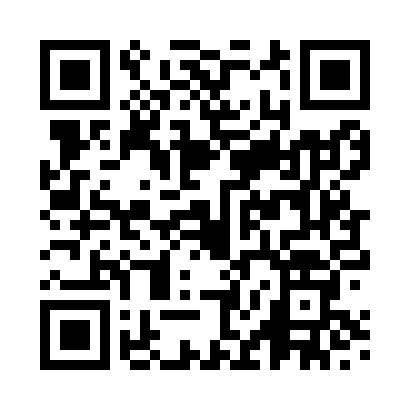 Prayer times for Dyserth, Flintshire, UKMon 1 Jul 2024 - Wed 31 Jul 2024High Latitude Method: Angle Based RulePrayer Calculation Method: Islamic Society of North AmericaAsar Calculation Method: HanafiPrayer times provided by https://www.salahtimes.comDateDayFajrSunriseDhuhrAsrMaghribIsha1Mon3:044:511:186:589:4411:312Tue3:054:521:186:589:4411:313Wed3:054:521:186:589:4311:314Thu3:064:531:186:589:4311:305Fri3:064:541:186:579:4211:306Sat3:074:551:196:579:4211:307Sun3:074:561:196:579:4111:308Mon3:084:571:196:569:4011:299Tue3:094:581:196:569:3911:2910Wed3:094:591:196:569:3811:2911Thu3:105:011:196:559:3811:2812Fri3:105:021:196:559:3711:2813Sat3:115:031:206:549:3611:2714Sun3:125:041:206:549:3411:2715Mon3:125:051:206:539:3311:2616Tue3:135:071:206:539:3211:2617Wed3:145:081:206:529:3111:2518Thu3:155:101:206:529:3011:2519Fri3:155:111:206:519:2811:2420Sat3:165:121:206:509:2711:2321Sun3:175:141:206:499:2611:2322Mon3:185:151:206:499:2411:2223Tue3:185:171:206:489:2311:2124Wed3:195:181:206:479:2111:2125Thu3:205:201:206:469:2011:2026Fri3:215:211:206:459:1811:1927Sat3:215:231:206:449:1711:1828Sun3:225:241:206:439:1511:1729Mon3:235:261:206:429:1311:1730Tue3:245:281:206:419:1211:1631Wed3:245:291:206:409:1011:15